Youth Custodial Rule 6 – Withdrawing Privileges Banksia Hill Detention CentreContents1.	Purpose	32.	Scope	33.	Circumstances to Withdraw Privileges	34.	Relevant Instruments and Other Documents	34.1	Legislation	34.2	Relevant COPPs	35.	Definitions	3PurposeThis Rule provides for the circumstances in which an authorised officer may withdraw a privilege from a detainee at Banksia Hill Detention Centre (BHDC).ScopeThis Rule applies to Banksia Hill Detention Centre.This Rule applies to all custodial officers, persons employed by the Department of Justice (the Department) designated as custodial officers and senior administration staff at BHDC.This Rule will be operationalised via a Commissioner’s Operating Policy and Procedure which will outline the authorised officers and process by which authorised staff can withdraw detainee privileges.  Circumstances to Withdraw PrivilegesAuthorised officers may withdraw a privilege from a detainee at BHDC if they:Do not obey all lawful instructions.Do not participate in education, employment, programs and activities as made available to them.Use alcohol or any other drugs that have not been lawfully prescribed.Bully or threaten other detainees, staff or visitors.Do not maintain a high standard of personal hygiene and keep their cell and living areas clean and tidy.Buy, sell or swap any items of property with other detainees without permission from staffPossess items not lawfully issued to them.Steal or interfere with another detainee’s property.Enter another detainee’s cell without the permission.Relevant Instruments and Other DocumentsLegislationYoung Offenders Act 1994Young Offenders Regulations 1995Relevant COPPsCOPP 6.2 – Supervision Levels and PrivilegesDefinitions Terms used within this Rule are defined within the Young Offenders Act 1994 and Young Offenders Regulations 1995 and COPP 6.2 – Supervision Levels and Privileges unless otherwise specified. Document version historyAs delegated by the Chief Executive Officer of the Department of Justice, this rule is made by the Commissioner of Corrective Services, pursuant to section 181 (1) of the Young Offenders Act 1994As delegated by the Chief Executive Officer of the Department of Justice, this rule is made by the Commissioner of Corrective Services, pursuant to section 181 (1) of the Young Offenders Act 1994As delegated by the Chief Executive Officer of the Department of Justice, this rule is made by the Commissioner of Corrective Services, pursuant to section 181 (1) of the Young Offenders Act 1994As delegated by the Chief Executive Officer of the Department of Justice, this rule is made by the Commissioner of Corrective Services, pursuant to section 181 (1) of the Young Offenders Act 1994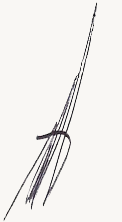 8 December 20218 December 2021Michael Reynolds Commissioner, Corrective ServicesSignatureDateRule approved by the Minister for Corrective Services pursuant to section 181 (1) of the Young Offenders Act 1994Rule approved by the Minister for Corrective Services pursuant to section 181 (1) of the Young Offenders Act 1994Rule approved by the Minister for Corrective Services pursuant to section 181 (1) of the Young Offenders Act 1994Rule approved by the Minister for Corrective Services pursuant to section 181 (1) of the Young Offenders Act 1994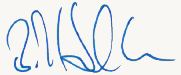 24 December 202124 December 2021Hon. Bill Johnston MLAMinister for Corrective ServicesSignatureDateVersion 1.0 approved24 December 2021Current version1.0Current version approved24 December 2021Current version effective29 December 2021Document referenceD21/956431Version noPrimary author(s)Description of versionDate completed0.1Operational PolicyInitial draft3 August 20210.2Operational PolicyUpdated following consultation11 November 20211.0Operational PolicyApproved by the Minister for Corrective Services and the Commissioner 24 December 2021